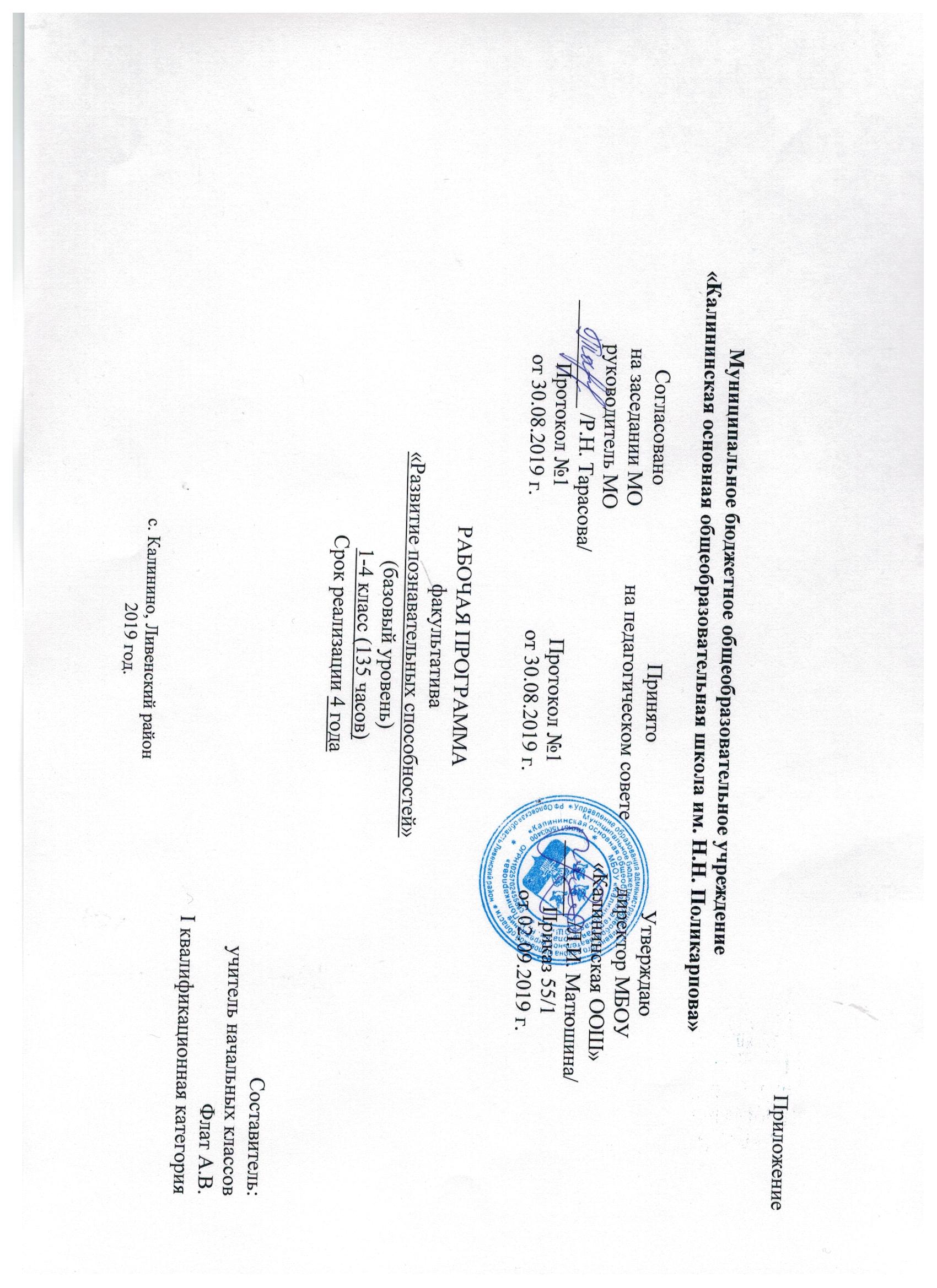 Данная рабочая программа составлена на основе авторской программы по развитию познавательных способностей Холодовой Ольги Анатольевны. Курс «Развитие познавательных способностей» представляет систему интеллектуально-развивающих занятий для детей в возрасте от 6 до 10 лет.   Система представленных на занятиях по РПС задач позволяет решать все три аспекта дидактической цели: познавательный, развивающий и воспитывающий.Основные цели программы:Познавательный аспектФормирование и развитие различных видов памяти, внимания, воображения.Формирование и развитие общеучебных умений и навыков.Формирование общей способности искать и находить новые решения, необычные способы достижения требуемого результата, новые подходы к рассмотрению предлагаемой ситуации Развивающий аспектРазвитие речи.Развитие мышления в ходе усвоения таких приёмов мыслительной деятельности, как умение анализировать, сравнивать, синтезировать, обобщать, выделять главное, доказывать и опровергать.Развитие пространственного восприятия и сенсомоторной координации.Развитие двигательной сферы.Воспитывающий аспектВоспитание системы нравственных межличностных отношений.Основные принципы распределения материала:системность: задания располагаются в определённом порядке;принцип «спирали»: через каждые 7 занятий задания повторяются;принцип «от простого - к сложному»: задания постепенно усложняются;увеличение объёма материала;наращивание темпа выполнения заданий;смена разных видов деятельности.Особенности данной программы в том, что на занятиях по РПС ребёнку предлагаются задания неучебного характера. Так серьёзная работа принимает форму игры, что очень привлекает и заинтересовывает младших школьников. Таким образом, принципиальной задачей предлагаемого курса является именно развитие познавательных способностей и общеучебных умений и навыков, а не усвоение каких-то конкретных знаний и умений.В основе построения курса лежит принцип разнообразия творческо-поисковых задач. При этом основными выступают два следующих аспекта разнообразия: по содержанию и по сложности задач.Систематический курс, построенный на таком разнообразном неучебном материале, создает благоприятные возможности для развития важных сторон личности ребёнка.Основное время на занятиях занимает самостоятельное выполнение детьми логически-поисковых заданий. Благодаря этому у детей формируются общеучебные умения: самостоятельно действовать, принимать решения, управлять собой в сложных ситуациях.Данный систематический курс создает условия для развития у детей познавательных интересов, формирует стремление ребёнка к размышлению и поиску, вызывает у него чувство .уверенности в своих силах, в возможностях своего интеллекта. Во время занятий по предложенному курсу происходит становление у детей развитых форм самосознания и самоконтроля, у них исчезает боязнь ошибочных шагов, снижается тревожность и необоснованное беспокойство. В результате этих занятий ребята достигают значительных успехов в своём развитии, они многому научаются и эти умения применяют в учебной работе.Курс включает 133 занятия: 1 занятие в неделю, 31 занятие в 1 классе и по 34 занятия во 2-4 классах. Таким образом, в реализации данной программы достигается основная цель обучения - расширение зоны ближайшего развития ребёнка и последовательный перевод её в непосредственный актив, то есть в зону актуального развития.Тематический план:Содержание программы1 класс (31 ч)Графический диктант Рисование графических фигур - отличный способ разработки мелких мышц руки ребёнка, интересное и увлекательное занятие, результаты которого скажутся на умении красиво писать и логически мыслить.На данном этапе занятия ребята сначала выполняют графический рисунок под диктовку учителя, а затем заштриховывает его косыми линиями, прямыми линиями, «вышивают» фигурку крестиком или просто закрашивают. Штриховка не только подводит детей к пониманию симметрии, композиции в декоративном рисовании, но развивает мелкие мышцы пальцев и кисти руки ребёнка.При регулярном выполнении таких упражнений ребёнок начинает хорошо владеть карандашом, у него появляется устойчивое, сосредоточенное внимание, воспитывается трудолюбие, усидчивость.Графические диктанты - это и способ развития речи, так как попутно ребята составляют небольшие рассказики, учат стихи, загадки, овладевают выразительными свойствами языка. Поэтому в процессе работы с графическими диктантами развивается внутренняя и внешняя речь, логическое мышление, формируются внимание, глазомер, зрительная память ребёнка, аккуратность, фантазия, общая культура, активизируются творческие способности.Тренировка внимания (5 ч)Предлагаемые в 1 классе задания направлены на создание положительной мотивации, на формирование познавательного интереса к предметам и к знаниям вообще. Эта задача достигается с помощью специально построенной системы заданий, которые помогают преодолеть неустойчивость внимания шестилеток, непроизвольность процесса зрительного и слухового запоминания и ведут к развитию мыслительной деятельностиК заданиям этой группы относятся различные лабиринты и целый ряд упражнений, направленных на развитие произвольного внимания детей, объёма внимания, его устойчивости, переключения и распределения.Выполнение заданий подобного типа способствует формированию таких жизненно важных умений, как умение целенаправленно сосредотачиваться, вести поиск нужного пути.Тренировка слуховой памяти (4 ч)В рабочие тетради включены упражнения на развитие и совершенствование слуховой  памяти. Выполняя эти задания, школьники учатся пользоваться своей памятью и применять специальные приёмы, облегчающие запоминание. В результате таких упражнений учащиеся осмысливают и  прочно сохраняют в памяти различные термины и определения. Вместе с тем у них увеличивается объём слухового запоминания, развивается смысловая память, восприятие и наблюдательность, закладывается основа для рационального использования сил и времени.Тренировка зрительной памяти (4 ч)В силу возрастных особенностей первоклассников им предлагаются в основном те задания, выполнение которых предполагает использование практических действий. На первых порах работы с заданиями можно допускать угадывание ответа, решения, но тут же постараться подвести учащихся к обоснованию ответа. При работе над такими заданиями очень важна точная и целенаправленная постановка вопросов, выделение главного звена при рассуждении, обоснование выбранного решения. Как правило, это делает учитель, опираясь на ответы детей и давая точное и лаконичное разъяснение. Очень важно, чтобы пояснения, даваемые учителем, постепенно сокращались с одновременным повышением доли участия детей в поиске решения предложенной задачи.В курс включены упражнения на развитие и совершенствование зрительной памяти. Выполняя эти задания, школьники учатся пользоваться своей памятью и применять специальные приёмы, облегчающие запоминание. В результате таких упражнений учащиеся осмысливают и прочно сохраняют в памяти различные термины и определения.Поиск закономерностей (4 ч)Приоритетным направлением обучения в начальной школе является развитие мышления. С этой целью в рабочих тетрадях приведены упражнения, которые позволяют на доступном детям материале и на их жизненном опыте строить правильные суждения и проводить доказательства без предварительного теоретического освоения самих законов и правил логики. В процессе выполнения таких упражнений дети учатся сравнивать различные объекты, выполнять простые виды анализа и синтеза, устанавливать связи между понятиями, учатся комбинировать и планировать. Задания по перекладыванию спичек (4 ч)Развитие воображения построено в основном на материале, включающем задания геометрического характера:выбор фигуры нужной формы для восстановления целого;деление фигуры на несколько заданных фигур и построение заданной фигуры из нескольких частей, выбираемых из множества данных;складывание и перекладывание спичек с целью составления заданных фигур. 2 класс (34 ч)Задания повышенной сложности (5 ч)Методы и приёмы организации деятельности второклассников на занятиях по РПС в большей степени, чем для первоклассников, ориентированы на усиление самостоятельной практической и умственной деятельности, на развитие навыков контроля и самоконтроля, а также познавательной активности детей.Большое внимание, как и в первом классе, уделяется проверке самостоятельно выполненных заданий, их корректировке, объяснению причин допущенных ошибок, обсуждению различных способов поиска и выполнения того или иного задания. Задания открывают широкие возможности для развития у учеников наблюдательности, воображения, логического мышления.Занятия построены таким образом, что один вид деятельности сменяется другим. Это позволяет сделать работу детей динамичной, насыщенной и менее утомительной.С каждым занятием задания усложняются: увеличивается объём материала, наращивается темп выполнения заданий, сложнее становятся выполняемые рисунки.Логически-поисковые задания (5 ч)Во 2 классе предлагаются задачи логического характера целью совершенствования мыслительных операций младших школьников: умения делать заключение из двух суждений, умения сравнивать, глубоко осознавая смысл операции сравнения, умения делать обобщения, устанавливать закономерности. Вводятся текстовые задачи из комбинаторики.Тренировка внимания (5 ч)Материал, включенный в рабочие тетради, ставит своей целью совершенствование различных сторон внимания и увеличение объема произвольного внимания детей. Однако уровень трудности заданий значительно возрастает. Тренировка слуховой памяти (5 ч)Также во втором классе вводится большое количество разнообразных занимательных заданий и упражнений, в процессе выполнения которых у ребёнка не только формируются лингвистические знания, умения и навыки, но одновременно вырабатывается и совершенствуется ряд интеллектуальных качеств, таких как: словесно-логическое мышление, внимание, память, воображение, наблюдательность, речевые способности. Эти упражнения воспитывают у учащихся познавательный интерес к родному языку.Тренировка зрительной памяти (5 ч)Для развития внимания и зрительной памяти в каждое занятие включен зрительный диктант.Поиск закономерностей (5 ч)В целях развития логического мышления учащимся предлагаются задачи, при решении которых им необходимо самостоятельно производить анализ, синтез, сравнение, строить дедуктивные умозаключения.Способность ребёнка анализировать проявляется при разборе условий задания и требований к нему, а также в умении выделять содержащиеся в условиях задачи данные и их отношения между собой.Способность рассуждать проявляется у детей в их возможности последовательно выводить одну мысль из другой, одни суждения из других, в умении непротиворечиво распределять события во времени.Задания по перекладыванию спичек. Ребусы (5 ч)В рабочие тетради включены задания на преобразование и перестроение фигур и предметов (задания с использованием спичек); на отгадывание изографов, на разгадывание ребусов. 3 класс (34 ч)Задания повышенной сложности (5 ч)Курс РПС в  3 классе, продолжая и углубляя общие линии этого направления, заложенные в первых двух классах, имеет и свои особенности.Одна из таких особенностей - смещение акцента на усиление роли логически-поисковых заданий и логических задач для развития мышления учащихся. Это, конечно, не означает отсутствия материала для целенаправленного развития других познавательных процессов, но удельный вес заданий на развитие мышления заметно возрастает, а сами задания становятся более разнообразными как по содержанию, так и по форме их представления.Методы и приёмы организации деятельности третьеклассников на занятиях по РПС в большей степени, чем для первоклассников, ориентированы на усиление самостоятельной практической и умственной деятельности, на развитие навыков контроля и самоконтроля, а также познавательной активности детей.Нестандартные задачи (5 ч)Умение ориентироваться в тексте задачи - важный результат и важное условие общего развития ученика. Но тех задач, которые имеются в школьных учебниках, недостаточно. Очень важно приучать ребят решать и нестандартные задачи, тематика которых не является сама по себе объектом изучения. Нужно воспитывать в детях любовь к красоте логических рассуждений. Задачи, предлагаемые в этом разделе, различаются не только по содержанию, но и по сложности. На каждом занятии обязательно проводится коллективное обсуждение решения задачи.Тренировка внимания (5 ч)Материал, включенный в рабочие тетради, ставит своей целью совершенствование различных сторон внимания и увеличение объема произвольного внимания детей. Однако уровень трудности заданий значительно возрастает. Выполнение заданий подобного типа способствует формированию таких жизненно важных умений, как умение целенаправленно сосредотачиваться, вести поиск нужного пути, оглядываясь, а иногда и возвращаясь назад, находить самый короткий путь, решая двух-трехходовые задачи.Тренировка слуховой памяти (5 ч)Также во третьем классе вводится большое количество разнообразных занимательных заданий и упражнений, в процессе выполнения которых у ребёнка не только формируются лингвистические знания, умения и навыки, но одновременно вырабатывается и совершенствуется ряд интеллектуальных качеств, таких как: словесно-логическое мышление, внимание, память, воображение, наблюдательность, речевые способности. Эти упражнения воспитывают у учащихся познавательный интерес к родному языку.Тренировка зрительной памяти (5 ч)Для развития внимания и зрительной памяти в каждое занятие включен зрительный диктант.У детей, в процессе выполнения заданий, увеличивается объём зрительного и слухового запоминания, развивается смысловая память, восприятие и наблюдательность, закладывается основа для рационального использования сил и времени.Поиск закономерностей (5 ч)Задания из области математики будут перемежаться с заданиями из области русского языка или музыки: ребусами, кроссвордами и так далее. Такое чередование заданий способствует развитию гибкости мышления, заставляет находить оригинальные, нестандартные способы выхода из затруднительных ситуаций. Это весьма важно, поскольку при выполнении таких заданий ребёнок, который не усвоил какой-то учебный материал и поэтому плохо решает типовые задачи, может почувствовать вкус успеха и обрести уверенность в своих силах. Ведь решение логически-поисковых задач опирается на поисковую активность и сообразительность ребёнка.Задания по перекладыванию спичек. Ребусы (5 ч)В рабочие тетради включены задания на преобразование и перестроение фигур и предметов (задания с использованием спичек); на отгадывание изографов, на разгадывание ребусов.4 класс (34 ч)Задания повышенной сложности (5 ч)Курс РПС в 4 классе продолжает развивать и тренировать основные психические механизмы, лежащие в основе познавательных способностей детей. Но так как учащиеся занимаются по этому курсу четвёртый год, все больше внимания теперь уделяется логически-поисковым, частично-поисковым задачам. Большое внимание уделяется решению нестандартных задач.Выполняя логически-поисковые задания, которые обеспечивают преемственность перехода от простых формально-логических действий к сложным, от заданий на репродукцию и запоминание - к истинно творческим, дети учатся производить анализ и синтез, сравнение и классификацию, строить индуктивные и дедуктивные умозаключения. Только тогда можно рассчитывать на то, что ошибки в выполнении умственных действий или исчезнут, или будут сведены к минимуму, а процесс мышления школьника будет отвечать щелям и задачам обучения.Нестандартные задачи (5 ч)Решение нестандартных задач формирует познавательную (активность, мыслительные и исследовательские умения, привычку вдумываться в слово. Большинство задач не имеет однозначного решения. Это способствует развитию гибкости, оригинальности и широты мышления - то есть развитию творческих способностей у детей.Тренировка внимания (5 ч)Материал, включенный в рабочие тетради, ставит своей целью совершенствование различных сторон внимания и увеличение объема произвольного внимания детей. Однако уровень трудности заданий значительно возрастает. Тренировка слуховой памяти (5 ч)Также в четвертом классе вводится большое количество разнообразных занимательных заданий и упражнений, в процессе выполнения которых у ребёнка не только формируются лингвистические знания, умения и навыки, но одновременно вырабатывается и совершенствуется ряд интеллектуальных качеств, таких как: словесно-логическое мышление, внимание, память, воображение, наблюдательность, речевые способности. Эти упражнения воспитывают у учащихся познавательный интерес к родному языку.Тренировка зрительной памяти (5 ч)Для развития внимания и зрительной памяти в каждое занятие включен зрительный диктант.Поиск закономерностей (5 ч)Частично-поисковая задача содержит такой вид задания, в процессе выполнения которого учащиеся, как правило, самостоятельно или при незначительной помощи учителя открывают для себя знания и способы их добывания.К конкретным частично-поисковым задачам относятся, например, такие задания, как нахождение закономерностей, нахождение принципа группировки и расположения приведённых слов, цифр, явлений; подбор возможно большего количества примеров к какому-либо положению; нахождение нескольких вариантов ответа на один и тот же вопрос; нахождение наиболее рационального способа решения; усовершенствование какого-либо задания и другие. Так как большинство школьных задач решается по определенному алгоритму, зачастую приводимому учителем в готовом виде, то в одних случаях возникает ситуация бездумного, автоматического подхода учащихся к их решению, в других - растерянность при встрече с задачей, имеющей необычное, нестандартное условие. Вот почему удельный вес заданий на развитие мышления заметно возрастает в 4 классе, а сами задания становятся более разнообразными и трудными.Задания по перекладыванию спичек. Ребусы (5 ч)Развитие воображения построено в основном на материале, включающем задания геометрического характера: дорисовывание несложных композиций из геометрических тел или линий, не изображающих ничего конкретного, до какого-либо изображения;выбор фигуры нужной формы для восстановления целого; вычерчивание уникурсальных фигур (фигур, которые надо начертить, не отрывая карандаша от бумаги и не проводя одну и ту же линию дважды);выбор пары идентичных фигур сложной конфигурации; выделение из общего рисунка заданных фигур с целью выявления замаскированного рисунка;деление фигуры на несколько заданных фигур и построение заданной фигуры из нескольких частей, выбираемых из множества данных;складывание и перекладывание спичек с целью составления заданных фигур.Совершенствованию воображения способствует и работа с изографами (слова записаны буквами, расположение которых  напоминает изображение того предмета, о котором идёт речь) и числографами (предмет изображен с помощью чисел).В рабочие тетради включены задания на преобразование и перестроение фигур и предметов (задания с использованием спичек); на отгадывание изографов, на разгадывание ребусов.Требования к уровню подготовки учащихсяДля оценки эффективности занятий по РПС можно использовать следующие показатели:- степень помощи, которую оказывает взрослый учащимся при выполнении заданий: чем помощь взрослого меньше, тем выше самостоятельность учеников и, следовательно, выше развивающий эффект занятий;- поведение учащихся на занятиях: живость, активность заинтересованность школьников обеспечивают положительные результаты занятий;- результаты выполнения тестовых заданий и заданий и конкурса эрудитов, при выполнении которых выявляется справляются ли ученики с этими заданиями самостоятельно- косвенным показателем эффективности данных занятий может быть повышение успеваемости по разным школьным дисциплинам, а также наблюдения учителей за работой учащихся на других уроках (повышение активности, работоспособности, внимательности, улучшение мыслительной деятельности).Требования к уровню подготовки учащихся, оканчивающих 1 классДинамика развития познавательных способностей оценивается с помощью таблицы, в которую заносятся результаты, полученные после проверки выполнения детьми заданий на занятиях № 1 и № 31. Сопоставляя данные начала года и результаты выполнения заданий последнего занятия, определяем динамику роста познавательных способностей ребят.Требования к уровню подготовки учащихся, оканчивающих 2 классДинамика развития познавательных способностей оценивается с помощью таблицы, данные в которую заносятся после выполнения заданий на занятиях № 1 и № 34. Сопоставляя данные начала года и результаты выполнения заданий последнего занятия, определяем динамику роста познавательных способностей ребят за год. А сравнивая с показателями таблиц (за 1 класс), отмечаем изменения в развитии познавательных способностей ребёнка.Требования к уровню подготовки учащихся, оканчивающих 3 классДинамика развития познавательных способностей оценивается с помощью таблицы, данные в которую заносятся после выполнения детьми заданий на занятиях № 1 и № 34. Сопоставляя данные начала года и результаты выполнения заданий последнего занятия, определяем динамику роста познавательных способностей ребят за год.Требования к уровню подготовки учащихся, оканчивающих 4 классДинамика развития познавательных способностей учащихся за год оценивается с помощью таблицы, данные в которую заносятся на занятиях № 1 и № 34.Показателем эффективности занятий по курсу РПС также являются данные, которые учитель на протяжении 4 лет занятий заносил в таблицы в начале и конце года, тем самым прослеживая динамику развития познавательных способностей детей.Список литературы:Для учителя:Юным умникам и умницам: Задания по развитию познавательных способностей: Методическое пособие 1,2,3,4 класс + Программа курса «РПС» (О. А. Холодова, «Росткнига», 2009г.).Для ученика:Юным умникам и умницам: Задания по развитию познавательных способностей: Рабочие тетради 1, 2 часть 1,2,3,4 класс (О. А. Холодова, «Росткнига», 2009г.). Тематическое планирование с указанием количества часов, отводимых для изучения каждой темыфакультативного курса «Развитие познавательных способностей»1 класс Количество часов в неделю: 1 часКоличество часов в год: 33 часаТематическое планирование с указанием количества часов, отводимых для изучения каждой темыфакультативного курса «Развитие познавательных способностей»2 классКоличество часов в неделю: 1 часКоличество часов в год: 34 часаТематическое планирование с указанием количества часов, отводимых для изучения каждой темыфакультативного курса «Развитие познавательных способностей»3 классКоличество часов в неделю: 1 часКоличество часов в год: 34 часаТематическое планирование с указанием количества часов, отводимых для изучения каждой темыфакультативного курса «Развитие познавательных способностей»4 классКоличество часов в неделю: 1 часКоличество часов в год: 34 часаНаименование разделов и темКоличество часов1 класс:Развитие логического мышления. Совершенствование мыслительных операций. 10Развитие концентрации внимания. Развитие мышления. Тренировка внимания. Развитие мышления. 5Тренировка слуховой памяти. Развитие мышления. 4Тренировка зрительной памяти. Развитие мышления.4Поиск закономерностей. Совершенствование мыслительных операций. 4Совершенствование воображения. Задания по перекладыванию спичек. 4Итого:312 класс:Развитие быстроты реакции. Задания повышенной сложности. Развитие аналитических способностей и способности рассуждать.5Развитие концентрации внимания. Развитие аналитических способностей и способности рассуждать. Логически-поисковые задания.5Тренировка внимания. Совершенствование мыслительных операций. Развитие аналитических способностей и способности рассуждать.5Тренировка слуховой памяти. Совершенствование мыслительных операций. Развитие аналитических способностей и способности рассуждать.5Тренировка зрительной памяти. Совершенствование мыслительных операций. Развитие аналитических способностей и способности рассуждать.5Поиск закономерностей. Совершенствование мыслительных операций. Развитие аналитических способностей и способности рассуждать.5Совершенствование воображения. Развитие наглядно-образного мышления. Задания по перекладыванию спичек. Ребусы.4Итого:343 класс:Развитие быстроты реакции. Задания повышенной сложности. Развитие умения решать нестандартные  задачи.5Развитие концентрации внимания. Совершенствование мыслительных операций. Нестандартные задачи.5Тренировка внимания. Совершенствование мыслительных операций. Развитие умения решать нестандартные  задачи.5Тренировка слуховой памяти. Совершенствование мыслительных операций. Развитие умения решать нестандартные  задачи.5Тренировка зрительной памяти. Совершенствование мыслительных операций. Развитие умения решать нестандартные  задачи.5Развитие логического мышления. Поиск закономерностей. Развитие умения решать нестандартные  задачи.5Совершенствование воображения. Развитие наглядно-образного мышления. Задания по перекладыванию спичек. Ребусы.4Итого:344 класс:Развитие быстроты реакции. Задания повышенной сложности. Развитие умения решать нестандартные  задачи.5Развитие концентрации внимания. Совершенствование мыслительных операций. Нестандартные задачи.5Тренировка внимания. Совершенствование мыслительных операций. Развитие умения решать нестандартные  задачи.5Тренировка слуховой памяти. Совершенствование мыслительных операций. Развитие умения решать нестандартные  задачи.5Тренировка зрительной памяти. Совершенствование мыслительных операций. Развитие умения решать нестандартные  задачи.5Развитие логического мышления. Поиск закономерностей. Развитие умения решать нестандартные  задачи.5Совершенствование воображения. Развитие наглядно-образного мышления. Задания по перекладыванию спичек. Ребусы.4Итого:34№ВниманиеВниманиеВообра- жениеВосприятиеВосприятиеВосприятиеВосприятиеВосприятиеПамятьПамятьМышлениеМышлениеМышлениеМышлениеЗадание№1№1№3№4№4№4№4№4№4№6№2№2№5№5Фамилия,имяКоличество зачеркн. фигурок за 2 минутыКоличество зачеркн. фигурок за 2 минутыКоличество придуманных рисунковКоличествоКоличествоКоличествоКоличествоЕсть точка 5.Зрит.СлухСпособность к сравнению (изображения)Способность к сравнению (изображения)Способность к анализу (закономерность)Способность к анализу (закономерность)Фамилия,имяКоличество зачеркн. фигурок за 2 минутыКоличество зачеркн. фигурок за 2 минутыКоличество придуманных рисунковРисунков, изображенныхРисунков, изображенныхЛинийЛинийЕсть точка 5.Зрит.СлухСпособность к сравнению (изображения)Способность к сравнению (изображения)Способность к анализу (закономерность)Способность к анализу (закономерность)Фамилия,имяКоличество зачеркн. фигурок за 2 минутыКоличество зачеркн. фигурок за 2 минутыКоличество придуманных рисунковРисунков, изображенныхРисунков, изображенныхЛинийЛинийЕсть точка 5.КоличествоКоличествоСпособность к сравнению (изображения)Способность к сравнению (изображения)Способность к анализу (закономерность)Способность к анализу (закономерность)Фамилия,имяПравильноНеправильноКоличество придуманных рисунковТочно Соответствующим цветомТолстых На карандашеЕсть точка 5.Рисунков Отмеченных картинокПравильноНеправильноПравильноНеправильно12345678910111213141516№ВниманиеВниманиеВообра- жениеВосприятиеВосприятиеВосприятиеВосприятиеВосприятиеПамятьПамятьМышлениеМышлениеМышлениеМышлениеМышлениеМышлениеМышлениеМышлениеЗадание№1№1№2№3№3№3№3Есть запятая№3№4№4№4№5№5№6№6№7№7Фамилия,имяКолич. букв за 2 мин.Колич. букв за 2 мин.Количество придуманных рисунковКоличествоКоличествоКоличествоКоличествоЕсть запятаяЗрит.Слух.Способн. к классиф. (лишние предметы)Способн. к классиф. (лишние предметы)Способн. к анализу (законно-мерность)Способн. к анализу (законно-мерность)Способн. Рассуж-дать («рот»)Способн. Рассуж-дать («рот»)Способн. к сравнен. (составь круг)Способн. к сравнен. (составь круг)Фамилия,имяКолич. букв за 2 мин.Колич. букв за 2 мин.Количество придуманных рисунковРисунков, изображенныхРисунков, изображенныхЛинийЛинийЕсть запятаяКоличествоКоличествоСпособн. к классиф. (лишние предметы)Способн. к классиф. (лишние предметы)Способн. к анализу (законно-мерность)Способн. к анализу (законно-мерность)Способн. Рассуж-дать («рот»)Способн. Рассуж-дать («рот»)Способн. к сравнен. (составь круг)Способн. к сравнен. (составь круг)Фамилия,имяПравильноНеправильноКоличество придуманных рисунковТочноСоответствующим цветомТолстыхВ кругеЕсть запятаяРисунковОтмеченных картинокПравильноНеправильноПравильноНеправильноПравильноНеправильноПравильноНеправильно1234567891011121314151617181920№ВниманиеВниманиеВообра- жениеВосприятиеВосприятиеВосприятиеВосприятиеВосприятиеПамятьПамятьМышлениеМышлениеМышлениеМышлениеМышлениеМышлениеМышлениеМышлениеЗадание№1№1№2№3№3№3№3Есть точка 2.№3№4№5№5№6№6№7№7№8№8Фамилия,имяКолич. фигурок за 2 мин.Колич. фигурок за 2 мин.Количество придуманных рисунковКоличествоКоличествоКоличествоКоличествоЕсть точка 2.Зрит.Слух.Способн. сравнив. (друга)Способн. сравнив. (друга)Способн. рассуждать (распол. предметов)Способн. рассуждать (распол. предметов)Способн. к анализу (законно-мерность)Способн. к анализу (законно-мерность)Способн. к классиф. (лишние слово)Способн. к классиф. (лишние слово)Фамилия,имяКолич. фигурок за 2 мин.Колич. фигурок за 2 мин.Количество придуманных рисунковРисунков, изображенныхРисунков, изображенныхЛинийЛинийЕсть точка 2.КоличествоКоличествоСпособн. сравнив. (друга)Способн. сравнив. (друга)Способн. рассуждать (распол. предметов)Способн. рассуждать (распол. предметов)Способн. к анализу (законно-мерность)Способн. к анализу (законно-мерность)Способн. к классиф. (лишние слово)Способн. к классиф. (лишние слово)Фамилия,имяПравильноНеправильноКоличество придуманных рисунковТочноСоответствующим цветомНа карандашеВ кругеЕсть точка 2.РисунковЧислительныхПравильноНеправильноПравильноНеправильноПравильноНеправильноПравильноНеправильно1234567891011121314151617181920№ВниманиеВниманиеВосприятиеВосприятиеПамятьПамятьМышлениеМышлениеМышлениеМышлениеМышлениеМышлениеМышлениеМышлениеЗадание№1№1№2№2№3№4№5№5№6№6№7№7№8№8Фамилия,имяКолич. букв за 2 мин.Колич. букв за 2 мин.Количестворисунков, изображенныхКоличестворисунков, изображенныхЗрит.Слух.Способн. устанав. связи (аналогия)Способн. устанав. связи (аналогия)Способн. к анализу (закон.)Способн. к анализу (закон.)Способн. рассуждать (задача)Способн. рассуждать (задача)Способн. к сравнению. (дорога)Способн. к сравнению. (дорога)Фамилия,имяКолич. букв за 2 мин.Колич. букв за 2 мин.Количестворисунков, изображенныхКоличестворисунков, изображенныхКоличествоКоличествоСпособн. устанав. связи (аналогия)Способн. устанав. связи (аналогия)Способн. к анализу (закон.)Способн. к анализу (закон.)Способн. рассуждать (задача)Способн. рассуждать (задача)Способн. к сравнению. (дорога)Способн. к сравнению. (дорога)Фамилия,имяПравильноНеправильноТочноСоответствующим цветомРисунковСловПравильноНеправильноПравильноНеправильноПравильноНеправильноПравильноНеправильно12345678910111213141516№ВниманиеВниманиеВосприятиеВосприятиеПамятьПамятьМышлениеМышлениеМышлениеМышлениеМышлениеМышлениеМышлениеМышлениеЗадание№1№1№2№2№2№3№5№5№6№6№7№7№8№8Фамилия,имяКолич. букв за 2 мин.Колич. букв за 2 мин.Количестворисунков, изображенныхКоличестворисунков, изображенныхЗрит.Слух.Способн. сравнивать(цифры)Способн. сравнивать(цифры)Способн. устанавлив. связи (аналогия)Способн. устанавлив. связи (аналогия)Способн. к анализу (закон.)Способн. к анализу (закон.)Способн. рассуждать (задача)Способн. рассуждать (задача)Фамилия,имяКолич. букв за 2 мин.Колич. букв за 2 мин.Количестворисунков, изображенныхКоличестворисунков, изображенныхКоличествоКоличествоКоличествоКоличествоСпособн. устанавлив. связи (аналогия)Способн. устанавлив. связи (аналогия)Способн. к анализу (закон.)Способн. к анализу (закон.)Способн. рассуждать (задача)Способн. рассуждать (задача)Фамилия,имяПравильноНеправильноТочноСоответствующим цветомРисунковСловПравильноНеправильноПравильноНеправильноПравильноНеправильноПравильноНеправильно12345678910111213141516№ п/п урокаРазвиваемые способностиКол-во час.I четверть (7 часов)I четверть (7 часов)I четверть (7 часов)1Выявление уровня развития внимания, восприятия, воображения, памяти и мышления. Графический диктант (вводный урок).12Развитие концентрации внимания. Развитие мышления. Графический диктант «Кенгуру».13Тренировка внимания. Развитие мышления. Графический диктант «Кот».14Тренировка слуховой памяти. Развитие мышления. Графический диктант «Корабль».15Тренировка зрительной памяти. Развитие мышления. Графический диктант «Самолет».16Поиск закономерностей. Совершенствование мыслительных операций. Графический диктант «Жираф».17Совершенствование воображения. Задания по перекладыванию спичек. Графический диктант.1II четверть (8 часов)II четверть (8 часов)II четверть (8 часов)8Развитие логического мышления. Совершенствование мыслительных операций. Графический диктант «Носорог».19Развитие концентрации внимания. Развитие мышления. Графический диктант «Собака».110Тренировка внимания. Развитие мышления. Графический диктант «Верблюд».111Тренировка слуховой памяти. Развитие мышления. Графический диктант «Ящерица».112Тренировка зрительной памяти. Развитие мышления. Графический диктант «Лошадь».113Поиск закономерностей. Совершенствование мыслительных операций. Графический диктант «Робот».114Совершенствование воображения. Задания по перекладыванию спичек. Графический диктант.115Развитие логического мышления. Совершенствование мыслительных операций. Графический диктант «Олень».1III четверть (9 часов)III четверть (9 часов)III четверть (9 часов)16Развитие концентрации внимания. Развитие мышления. Графический диктант «Рыба».117Тренировка внимания. Развитие мышления. Графический диктант «Баран».118Тренировка слуховой памяти. Развитие мышления. Графический диктант «Курица».119Тренировка зрительной памяти. Развитие мышления.  Графический диктант «Пеликан».120Поиск закономерностей. Совершенствование мыслительных операций. Графический диктант «Осел».121Совершенствование воображения. Задания по перекладыванию спичек. Графический диктант.122Развитие логического мышления. Совершенствование мыслительных операций. Графический диктант «Журавль».123Развитие концентрации внимания. Развитие мышления. Графический диктант «Гусь».124Тренировка внимания. Развитие мышления. Графический диктант «Козел».1IV четверть (7 часов)IV четверть (7 часов)IV четверть (7 часов)25Тренировка слуховой памяти. Развитие мышления. Графический диктант «Слон».126Тренировка зрительной памяти. Развитие мышления. Графический диктант «Петух».127Поиск закономерностей. Совершенствование мыслительных операций. Графический диктант «Цветок».128Совершенствование воображения. Задания по перекладыванию спичек. Графический диктант.129Развитие логического мышления. Совершенствование мыслительных операций.  Графический диктант «Космический корабль».130Развитие концентрации внимания. Развитие мышления. Графический диктант «Рак».131Выявление уровня развития внимания, восприятия, воображения, памяти и мышления на конец учебного года.1№ п/п урокаРазвиваемые способностиКол-во час.I четверть (8 часов)I четверть (8 часов)I четверть (8 часов)1Выявление уровня развития внимания, восприятия, воображения, памяти и мышления. 12Развитие концентрации внимания. Развитие аналитических способностей и способности рассуждать. Логически-поисковые задания.13Тренировка внимания. Совершенствование мыслительных операций. Развитие аналитических способностей и способности рассуждать.14Тренировка слуховой памяти. Совершенствование мыслительных операций. Развитие аналитических способностей и способности рассуждать.15Тренировка зрительной памяти. Совершенствование мыслительных операций. Развитие аналитических способностей и способности рассуждать.16Поиск закономерностей. Развитие логического мышления. Развитие аналитических способностей и способности рассуждать.17Совершенствование воображения. Развитие наглядно-образного мышления. Задания по перекладыванию спичек. Ребусы.18Развитие быстроты реакции. Задания повышенной сложности. Развитие аналитических способностей и способности рассуждать.1II четверть (8 часов)II четверть (8 часов)II четверть (8 часов)9Развитие концентрации внимания. Развитие аналитических способностей и способности рассуждать. Логически-поисковые задания.110Тренировка внимания. Совершенствование мыслительных операций. Развитие аналитических способностей и способности рассуждать.111Тренировка слуховой памяти. Совершенствование мыслительных операций. Развитие аналитических способностей и способности рассуждать.112Тренировка зрительной памяти. Совершенствование мыслительных операций. Развитие аналитических способностей и способности рассуждать.113Поиск закономерностей. Совершенствование мыслительных операций. Развитие аналитических способностей и способности рассуждать.114Совершенствование воображения. Развитие наглядно-образного мышления. Задания по перекладыванию спичек. Ребусы.115Развитие быстроты реакции. Задания повышенной сложности. Развитие аналитических способностей и способности рассуждать.116Развитие концентрации внимания. Развитие аналитических способностей и способности рассуждать. Логически-поисковые задания.1III четверть (10 часов)III четверть (10 часов)III четверть (10 часов)17Тренировка внимания. Совершенствование мыслительных операций. Развитие аналитических способностей и способности рассуждать.118Тренировка слуховой памяти. Совершенствование мыслительных операций. Развитие аналитических способностей и способности рассуждать.119Тренировка зрительной памяти. Совершенствование мыслительных операций. Развитие аналитических способностей и способности рассуждать.120Поиск закономерностей. Совершенствование мыслительных операций. Развитие аналитических способностей и способности рассуждать.121Совершенствование воображения. Развитие наглядно-образного мышления. Задания по перекладыванию спичек. Ребусы.122Развитие быстроты реакции. Задания повышенной сложности. Развитие аналитических способностей и способности рассуждать.123Развитие концентрации внимания. Развитие аналитических способностей и способности рассуждать. Логически-поисковые задания.124Тренировка внимания. Совершенствование мыслительных операций. Развитие аналитических способностей и способности рассуждать.125Тренировка слуховой памяти. Совершенствование мыслительных операций. Развитие аналитических способностей и способности рассуждать.126Тренировка зрительной памяти. Совершенствование мыслительных операций. Развитие аналитических способностей и способности рассуждать.1IV четверть (8 часов)IV четверть (8 часов)IV четверть (8 часов)27Поиск закономерностей. Совершенствование мыслительных операций. Развитие аналитических способностей и способности рассуждать.128Совершенствование воображения. Развитие наглядно-образного мышления. Задания по перекладыванию спичек. Ребусы.129Развитие быстроты реакции. Задания повышенной сложности. Развитие аналитических способностей и способности рассуждать.130Развитие концентрации внимания. Развитие аналитических способностей и способности рассуждать. Логически-поисковые задания.131Тренировка внимания. Совершенствование мыслительных операций. Развитие аналитических способностей и способности рассуждать.132Тренировка слуховой памяти. Совершенствование мыслительных операций. Развитие аналитических способностей и способности рассуждать.133Тренировка зрительной памяти. Совершенствование мыслительных операций. Развитие аналитических способностей и способности рассуждать.134Выявление уровня развития внимания, восприятия, воображения, памяти и мышления на конец учебного года.1№ п/п урокаРазвиваемые способностиКол-во час.I четверть (8 часов)I четверть (8 часов)I четверть (8 часов)1Выявление уровня развития внимания, восприятия, воображения, памяти и мышления.12Развитие концентрации внимания. Совершенствование мыслительных операций. Нестандартные задачи.13Тренировка внимания. Совершенствование мыслительных операций. Развитие умения решать нестандартные  задачи.14Тренировка слуховой памяти. Совершенствование мыслительных операций. Развитие умения решать нестандартные  задачи.15Тренировка зрительной памяти. Совершенствование мыслительных операций. Развитие умения решать нестандартные  задачи.16Развитие логического мышления. Поиск закономерностей. Развитие умения решать нестандартные  задачи.17Совершенствование воображения. Развитие наглядно-образного мышления. Задания по перекладыванию спичек. Ребусы.18Развитие быстроты реакции. Задания повышенной сложности. Развитие умения решать нестандартные  задачи.1II четверть (8 часов)II четверть (8 часов)II четверть (8 часов)9Развитие концентрации внимания. Совершенствование мыслительных операций. Нестандартные задачи.110Тренировка внимания. Совершенствование мыслительных операций. Развитие умения решать нестандартные  задачи.111Тренировка слуховой памяти. Совершенствование мыслительных операций. Развитие умения решать нестандартные  задачи.112Тренировка зрительной памяти. Совершенствование мыслительных операций. Развитие умения решать нестандартные  задачи.113Развитие логического мышления. Поиск закономерностей. Развитие умения решать нестандартные  задачи.114Совершенствование воображения. Развитие наглядно-образного мышления. Задания по перекладыванию спичек. Ребусы.115Развитие быстроты реакции. Задания повышенной сложности. Развитие умения решать нестандартные  задачи.116Развитие концентрации внимания. Совершенствование мыслительных операций. Нестандартные задачи.1III четверть (10 часов)III четверть (10 часов)III четверть (10 часов)17Тренировка внимания. Совершенствование мыслительных операций. Развитие умения решать нестандартные  задачи.118Тренировка слуховой памяти. Совершенствование мыслительных операций. Развитие умения решать нестандартные  задачи.119Тренировка зрительной памяти. Совершенствование мыслительных операций. Развитие умения решать нестандартные  задачи.120Развитие логического мышления. Поиск закономерностей. Развитие умения решать нестандартные  задачи.121Совершенствование воображения. Развитие наглядно-образного мышления. Задания по перекладыванию спичек. Ребусы.122Развитие быстроты реакции. Задания повышенной сложности. Развитие умения решать нестандартные  задачи.123Развитие концентрации внимания. Совершенствование мыслительных операций. Нестандартные задачи.124Тренировка внимания. Совершенствование мыслительных операций. Развитие умения решать нестандартные  задачи.125Тренировка слуховой памяти. Совершенствование мыслительных операций. Развитие умения решать нестандартные  задачи.126Тренировка зрительной памяти. Совершенствование мыслительных операций. Развитие умения решать нестандартные  задачи.1IV четверть (8 часов)IV четверть (8 часов)IV четверть (8 часов)27Развитие логического мышления. Поиск закономерностей. Развитие умения решать нестандартные  задачи.128Совершенствование воображения. Развитие наглядно-образного мышления. Задания по перекладыванию спичек. Ребусы.129Развитие быстроты реакции. Задания повышенной сложности. Развитие умения решать нестандартные  задачи.130Развитие концентрации внимания. Совершенствование мыслительных операций. Нестандартные задачи.131Тренировка внимания. Совершенствование мыслительных операций. Развитие умения решать нестандартные  задачи.132Тренировка слуховой памяти. Совершенствование мыслительных операций. Развитие умения решать нестандартные  задачи.133Тренировка зрительной памяти. Совершенствование мыслительных операций. Развитие умения решать нестандартные  задачи.134Выявление уровня развития внимания, восприятия, воображения, памяти и мышления на конец учебного года.1№ п/п урокаРазвиваемые способностиКол-во час.I четверть (8 часов)I четверть (8 часов)I четверть (8 часов)1Выявление уровня развития внимания, восприятия, воображения, памяти и мышления.12Развитие концентрации внимания. Совершенствование мыслительных операций. Нестандартные задачи.13Тренировка внимания. Совершенствование мыслительных операций. Развитие умения решать нестандартные  задачи.14Тренировка слуховой памяти. Совершенствование мыслительных операций. Развитие умения решать нестандартные  задачи.15Тренировка зрительной памяти. Совершенствование мыслительных операций. Развитие умения решать нестандартные  задачи.16Развитие логического мышления. Поиск закономерностей. Развитие умения решать нестандартные  задачи.17Совершенствование воображения. Развитие наглядно-образного мышления. Задания по перекладыванию спичек. Ребусы.18Развитие быстроты реакции. Задания повышенной сложности. Развитие умения решать нестандартные  задачи.1II четверть (8 часов)II четверть (8 часов)II четверть (8 часов)9Развитие концентрации внимания. Совершенствование мыслительных операций. Нестандартные задачи.110Тренировка внимания. Совершенствование мыслительных операций. Развитие умения решать нестандартные  задачи.111Тренировка слуховой памяти. Совершенствование мыслительных операций. Развитие умения решать нестандартные  задачи.112Тренировка зрительной памяти. Совершенствование мыслительных операций. Развитие умения решать нестандартные  задачи.113Развитие логического мышления. Поиск закономерностей. Развитие умения решать нестандартные  задачи.114Совершенствование воображения. Развитие наглядно-образного мышления. Задания по перекладыванию спичек. Ребусы.115Развитие быстроты реакции. Задания повышенной сложности. Развитие умения решать нестандартные  задачи.116Развитие концентрации внимания. Совершенствование мыслительных операций. Нестандартные задачи.1III четверть (10 часов)III четверть (10 часов)III четверть (10 часов)17Тренировка внимания. Совершенствование мыслительных операций. Развитие умения решать нестандартные  задачи.118Тренировка слуховой памяти. Совершенствование мыслительных операций. Развитие умения решать нестандартные  задачи.119Тренировка зрительной памяти. Совершенствование мыслительных операций. Развитие умения решать нестандартные  задачи.120Развитие логического мышления. Поиск закономерностей. Развитие умения решать нестандартные  задачи.121Совершенствование воображения. Развитие наглядно-образного мышления. Задания по перекладыванию спичек. Ребусы.122Развитие быстроты реакции. Задания повышенной сложности. Развитие умения решать нестандартные  задачи.123Развитие концентрации внимания. Совершенствование мыслительных операций. Нестандартные задачи.124Тренировка внимания. Совершенствование мыслительных операций. Развитие умения решать нестандартные  задачи.125Тренировка слуховой памяти. Совершенствование мыслительных операций. Развитие умения решать нестандартные  задачи.126Тренировка зрительной памяти. Совершенствование мыслительных операций. Развитие умения решать нестандартные  задачи.1IV четверть (8 часов)IV четверть (8 часов)IV четверть (8 часов)27Развитие логического мышления. Поиск закономерностей. Развитие умения решать нестандартные  задачи.128Совершенствование воображения. Развитие наглядно-образного мышления. Задания по перекладыванию спичек. Ребусы.129Развитие быстроты реакции. Задания повышенной сложности. Развитие умения решать нестандартные  задачи.130Развитие концентрации внимания. Совершенствование мыслительных операций. Нестандартные задачи.131Тренировка внимания. Совершенствование мыслительных операций. Развитие умения решать нестандартные  задачи.132Тренировка слуховой памяти. Совершенствование мыслительных операций. Развитие умения решать нестандартные  задачи.133Тренировка зрительной памяти. Совершенствование мыслительных операций. Развитие умения решать нестандартные  задачи.134Выявление уровня развития внимания, восприятия, воображения, памяти и мышления на конец учебного года.1